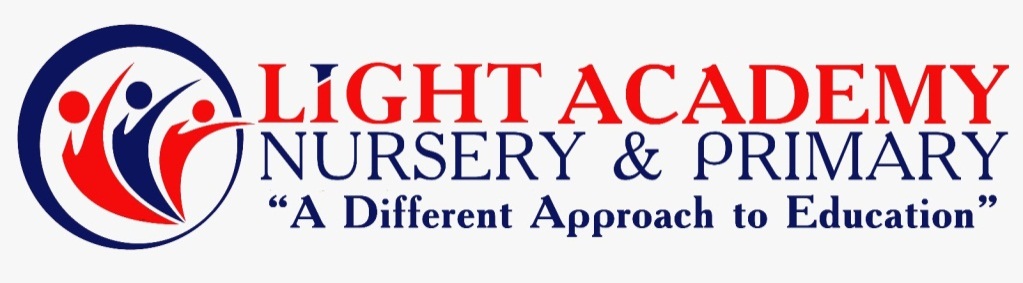 BABY CLASS: HOLIDAY WORK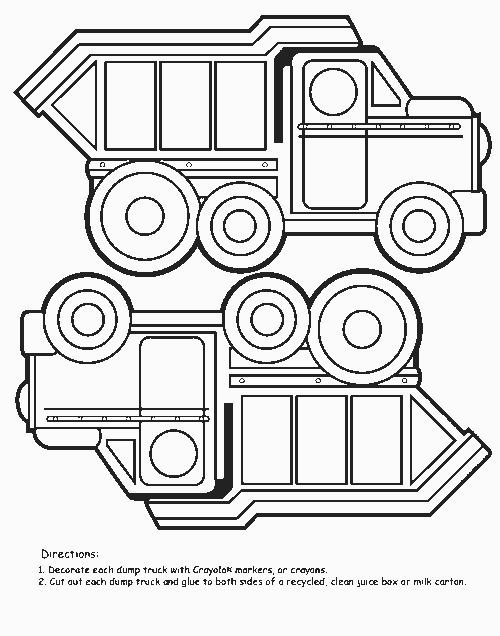 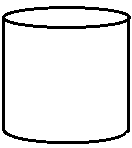 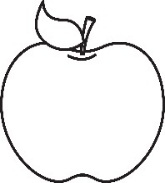 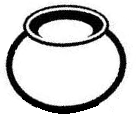 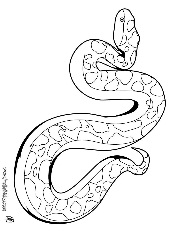 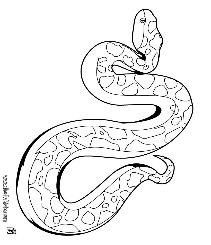 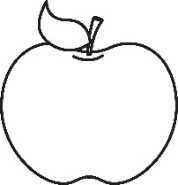 Write over s							na						pt							ii							tp						an							sCount number orallyColourWrite over the shapesShading is fun  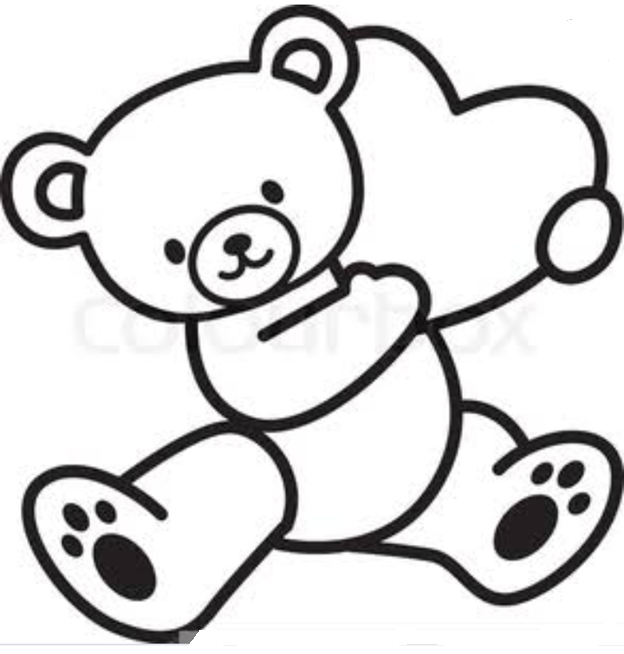  Copy the same Colour the birthday gift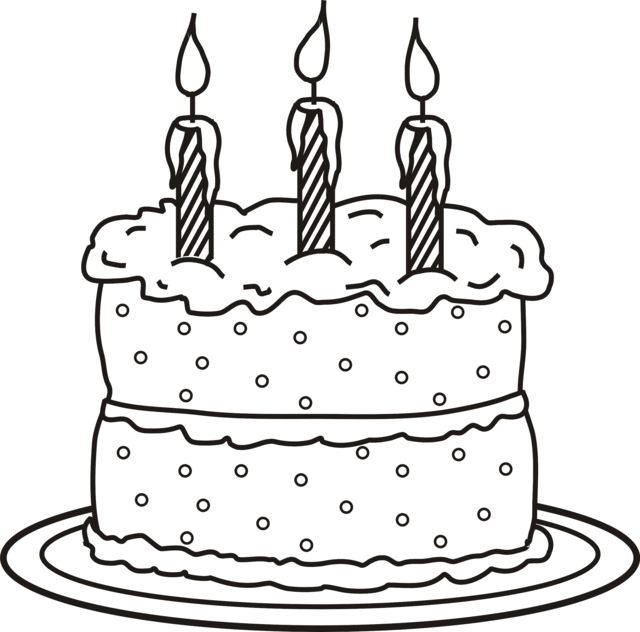 Copy and write-End-1234501010101atatatat222222